Сабақтың тақырыбы:Күн жүйесіСабақтың тақырыбы:Күн жүйесіСабақтың тақырыбы:Күн жүйесіМектеп:Мектеп:Мектеп:Мектеп:Күні: 23.05Күні: 23.05Күні: 23.05Мұғалімнің есімі:Мұғалімнің есімі:Мұғалімнің есімі:Мұғалімнің есімі:СЫНЫП: 7СЫНЫП: 7СЫНЫП: 7Қатысқандар саны: Қатысқандар саны: Қатыспағандар: 0Қатыспағандар: 0Сабақ негізделген оқумақсаты (мақсаттары)Сабақ негізделген оқумақсаты (мақсаттары)Сабақ негізделген оқумақсаты (мақсаттары)7.7.1.2 – Күн жүйесінің нысандарын жүйелеу7.7.1.2 – Күн жүйесінің нысандарын жүйелеу7.7.1.2 – Күн жүйесінің нысандарын жүйелеу7.7.1.2 – Күн жүйесінің нысандарын жүйелеуСабақ мақсаттарыБарлық оқушылар:Барлық оқушылар:Барлық оқушылар:Барлық оқушылар:Барлық оқушылар:Барлық оқушылар:Сабақ мақсаттарыОқулықта  берілген тапсырмаларды орындайды. Тақырыпты меңгереді.Оқулықта  берілген тапсырмаларды орындайды. Тақырыпты меңгереді.Оқулықта  берілген тапсырмаларды орындайды. Тақырыпты меңгереді.Оқулықта  берілген тапсырмаларды орындайды. Тақырыпты меңгереді.Оқулықта  берілген тапсырмаларды орындайды. Тақырыпты меңгереді.Оқулықта  берілген тапсырмаларды орындайды. Тақырыпты меңгереді.Сабақ мақсаттарыОқушылардың басым бөлігі:Оқушылардың басым бөлігі:Оқушылардың басым бөлігі:Оқушылардың басым бөлігі:Оқушылардың басым бөлігі:Оқушылардың басым бөлігі:Сабақ мақсаттарыТақырыптың  маңызы туралы  дәлелдеп айтып бере алады.Тақырыптың  маңызы туралы  дәлелдеп айтып бере алады.Тақырыптың  маңызы туралы  дәлелдеп айтып бере алады.Тақырыптың  маңызы туралы  дәлелдеп айтып бере алады.Тақырыптың  маңызы туралы  дәлелдеп айтып бере алады.Тақырыптың  маңызы туралы  дәлелдеп айтып бере алады.Сабақ мақсаттарыКейбір оқушылар:Кейбір оқушылар:Кейбір оқушылар:Кейбір оқушылар:Кейбір оқушылар:Кейбір оқушылар:Сабақ мақсаттарыБілімді сыныптастарына түсіндіріп оқулықтан тыс ресурстар қоса алады.Білімді сыныптастарына түсіндіріп оқулықтан тыс ресурстар қоса алады.Білімді сыныптастарына түсіндіріп оқулықтан тыс ресурстар қоса алады.Білімді сыныптастарына түсіндіріп оқулықтан тыс ресурстар қоса алады.Білімді сыныптастарына түсіндіріп оқулықтан тыс ресурстар қоса алады.Білімді сыныптастарына түсіндіріп оқулықтан тыс ресурстар қоса алады.Бағалау  критерийіЖеке, жұптық, топтық тапсырмаларды орындай алады. Сабақ барысында  тыңдаушының назарын өзіне аудара алады.Жеке, жұптық, топтық тапсырмаларды орындай алады. Сабақ барысында  тыңдаушының назарын өзіне аудара алады.Жеке, жұптық, топтық тапсырмаларды орындай алады. Сабақ барысында  тыңдаушының назарын өзіне аудара алады.Жеке, жұптық, топтық тапсырмаларды орындай алады. Сабақ барысында  тыңдаушының назарын өзіне аудара алады.Жеке, жұптық, топтық тапсырмаларды орындай алады. Сабақ барысында  тыңдаушының назарын өзіне аудара алады.Жеке, жұптық, топтық тапсырмаларды орындай алады. Сабақ барысында  тыңдаушының назарын өзіне аудара алады.Тілдік құзіреттілікЖаңа білім. Күн жүйесіЖаңа білім. Күн жүйесіЖаңа білім. Күн жүйесіЖаңа білім. Күн жүйесіЖаңа білім. Күн жүйесіЖаңа білім. Күн жүйесіРесурстарОқулық, суреттер, топқа бөлуге арналған кеспе қағаздар  және  әртүрлі  заттар, топтық тапсырмалар, кері байланыс, стикер.Оқулық, суреттер, топқа бөлуге арналған кеспе қағаздар  және  әртүрлі  заттар, топтық тапсырмалар, кері байланыс, стикер.Оқулық, суреттер, топқа бөлуге арналған кеспе қағаздар  және  әртүрлі  заттар, топтық тапсырмалар, кері байланыс, стикер.Оқулық, суреттер, топқа бөлуге арналған кеспе қағаздар  және  әртүрлі  заттар, топтық тапсырмалар, кері байланыс, стикер.Оқулық, суреттер, топқа бөлуге арналған кеспе қағаздар  және  әртүрлі  заттар, топтық тапсырмалар, кері байланыс, стикер.Оқулық, суреттер, топқа бөлуге арналған кеспе қағаздар  және  әртүрлі  заттар, топтық тапсырмалар, кері байланыс, стикер.Әдіс-тәсілдерСұрақ-жауап, әңгімелеу, түсіндіру, ойын, көрнекілік. Рефлексия.Сұрақ-жауап, әңгімелеу, түсіндіру, ойын, көрнекілік. Рефлексия.Сұрақ-жауап, әңгімелеу, түсіндіру, ойын, көрнекілік. Рефлексия.Сұрақ-жауап, әңгімелеу, түсіндіру, ойын, көрнекілік. Рефлексия.Сұрақ-жауап, әңгімелеу, түсіндіру, ойын, көрнекілік. Рефлексия.Сұрақ-жауап, әңгімелеу, түсіндіру, ойын, көрнекілік. Рефлексия.Пәнаралық байланысМатематика, қазақ тілі. Математика, қазақ тілі. Математика, қазақ тілі. Математика, қазақ тілі. Математика, қазақ тілі. Математика, қазақ тілі. Алдыңғы тақырыпАспан денелері туралы ғылымАспан денелері туралы ғылымАспан денелері туралы ғылымАспан денелері туралы ғылымАспан денелері туралы ғылымАспан денелері туралы ғылымЖоспарланғануақытЖоспарланған жаттығулар (төмендежоспарланған жаттығулармен қатар,ескертпелерді жазыңыз)Жоспарланған жаттығулар (төмендежоспарланған жаттығулармен қатар,ескертпелерді жазыңыз)Жоспарланған жаттығулар (төмендежоспарланған жаттығулармен қатар,ескертпелерді жазыңыз)Жоспарланған жаттығулар (төмендежоспарланған жаттығулармен қатар,ескертпелерді жазыңыз)Жоспарланған жаттығулар (төмендежоспарланған жаттығулармен қатар,ескертпелерді жазыңыз)РесурстарБасталуы  5 минутТопқа бөлу 2 минутСебетпен конфет әкелу. Оқушыларға себеттен конфет алуларын сұраймын.Конфеттің түрлеріне қарай 3 топқа бөлініп отырады.Психологиялық ахуал қалыптастыру: 3 минут«Қызыл гүлім-ай» биТопқа бөлу 2 минутСебетпен конфет әкелу. Оқушыларға себеттен конфет алуларын сұраймын.Конфеттің түрлеріне қарай 3 топқа бөлініп отырады.Психологиялық ахуал қалыптастыру: 3 минут«Қызыл гүлім-ай» биТопқа бөлу 2 минутСебетпен конфет әкелу. Оқушыларға себеттен конфет алуларын сұраймын.Конфеттің түрлеріне қарай 3 топқа бөлініп отырады.Психологиялық ахуал қалыптастыру: 3 минут«Қызыл гүлім-ай» биТопқа бөлу 2 минутСебетпен конфет әкелу. Оқушыларға себеттен конфет алуларын сұраймын.Конфеттің түрлеріне қарай 3 топқа бөлініп отырады.Психологиялық ахуал қалыптастыру: 3 минут«Қызыл гүлім-ай» биТопқа бөлу 2 минутСебетпен конфет әкелу. Оқушыларға себеттен конфет алуларын сұраймын.Конфеттің түрлеріне қарай 3 топқа бөлініп отырады.Психологиялық ахуал қалыптастыру: 3 минут«Қызыл гүлім-ай» би1-топ «Сары кәмпиттер»2-топ «Көк кәмпиттер»3-топ «Қызыл  кәмпиттер»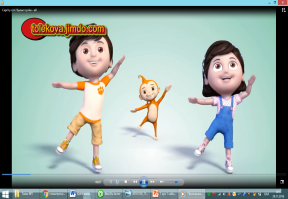 Ортасы   20 минутБілу және түсіну 10 минутОқулықтағы мәтінмен жұмыс«Броундық қозғалыс»  Оқушылар сыныпты шарлап, талқыланатын мәселе  бойынша  ақпарат жинап, басқалармен пікірлеседі. Бұл тәсілді қолданғанда оқушыларға партаға отыруға болмайтынын ескерту керек.Күн жүйесі осыдан 4,57 миллиард жыл бұрын гравитациялық ағым негізінде қалыптасқан. Ал оның гравитациялық ауқымында негізгі сегіз ғаламшар бар. Одан бөлек, кішкентай ғаламшар мен астероидтар белгілі бір орбита бойымен айналады. Мұның бәрі сіздерге мектептен белгілі болар. Дегенмен кейбір қызық деректер мектеп бағдарламасына енгізілмеген. Ал ендеше Күн жүйесі туралы қызық деректерге назар аударыңыз. 1. Юпитер ғарышты қоқыстан тазалайды Юпитер – Жердегі қалыпты тіршіліктің жалғасуына демеу болып отырған жалғыз ғаламшар. Ол Күн жүйесіндегі ең үлкен ғаламшар болғандықтан, оның тартылу күші де алып қуатқа ие. Сәйкесінше Жер орбитасына қауіп төндіретін ғарыш қоқыстарын өзіне тартып отырады. Ғалымдар мұндай үдерістердің бірнешеуіне куә болған. 2. Күн жүйесінде 5 кішкентай ғаламшар бар Кішкентай ғаламшар ай сынды өзге бір ғаламшардың осінде айналмайды. Дегенмен өзіндік гравитациялық қуатқа да ие емес. Бастапқыда Плутон тоғызыншы классикалық ғаламшар болған. Ал кейінгі зерттеулердің нәтижесіне орай, Плутон кішкентай ғаламшарлар қатарына енеді. Плутоннан басқа Күн жүйесінде Церера, Эрида, Хаумей және Макемаке деп аталатын кіші ғаламшарлар бар. 3. Астероидтар Күн жүйесінде көп емес Ғылыми дәлелдемеге орай, Юпитер мен Марстың арасында үлкен астероидтар алқабы бар екенін білеміз. Ал ғылыми-фантастикалық фильмдерде ғарыш кемелері астероидтардың арасында апатқа ұшырап жатады. Ал шындығында астероидтар өте сирек орналасқан және олардың арасы Еуропа мен Америка құрлықтарының арасындағы қашықтыққа тең. 4. Шолпан – ең ыстық ғаламшар Логикалық тұрғыдан ойласақ, Меркурий ең ыстық ғаламшар болуға тиіс. Себебі ол Күнді ең жақын қашықтықта айналады. Дегенмен Меркурийде атмосфера жоқ. Сондықтан ғаламшар ішкі жылуын өзінде сақтай алмайды. Ал Шолпан екінші орналасқан әрі атмосфералық қабаты бар. Бұл оның Күн жүйесіндегі ең ыстық ғаламшар екенін дәлелдейді. Сонымен қатар, Шолпан өзге ғаламшарлармен салыстырғанда қарама-қарсы бағытта айналады. 5. Плутон статусы Плутон классикалық ғаламшарлар тізімінен алып тасталғаны белгілі. Бұл оның «кішкентай ғаламшарлар» қатарына енгенін көрсетеді. Мұндай шешім соңғы 30 жыл бойы әлемдегі түрлі астрономиялық академиялардың дөңгелек үстелдерінде талқыға салынғаннан кейін ғана қабылданған. Жаңа зерттеулер Плутонның Жерден 170 есе кішкене екенін дәлелдеді. Содан кейін Плутонның статусы нақты өзгерді.Қолдану 8 минут  «Интервью» әдісіЖалпыға арналған тапсырма:Оқушылар тақырып аясында сұрақтар құрастырады. Сұрақтар тақтаға ілінеді. Оқушылар бір-бірінің сұрақтарына жауап береді.Білу және түсіну 10 минутОқулықтағы мәтінмен жұмыс«Броундық қозғалыс»  Оқушылар сыныпты шарлап, талқыланатын мәселе  бойынша  ақпарат жинап, басқалармен пікірлеседі. Бұл тәсілді қолданғанда оқушыларға партаға отыруға болмайтынын ескерту керек.Күн жүйесі осыдан 4,57 миллиард жыл бұрын гравитациялық ағым негізінде қалыптасқан. Ал оның гравитациялық ауқымында негізгі сегіз ғаламшар бар. Одан бөлек, кішкентай ғаламшар мен астероидтар белгілі бір орбита бойымен айналады. Мұның бәрі сіздерге мектептен белгілі болар. Дегенмен кейбір қызық деректер мектеп бағдарламасына енгізілмеген. Ал ендеше Күн жүйесі туралы қызық деректерге назар аударыңыз. 1. Юпитер ғарышты қоқыстан тазалайды Юпитер – Жердегі қалыпты тіршіліктің жалғасуына демеу болып отырған жалғыз ғаламшар. Ол Күн жүйесіндегі ең үлкен ғаламшар болғандықтан, оның тартылу күші де алып қуатқа ие. Сәйкесінше Жер орбитасына қауіп төндіретін ғарыш қоқыстарын өзіне тартып отырады. Ғалымдар мұндай үдерістердің бірнешеуіне куә болған. 2. Күн жүйесінде 5 кішкентай ғаламшар бар Кішкентай ғаламшар ай сынды өзге бір ғаламшардың осінде айналмайды. Дегенмен өзіндік гравитациялық қуатқа да ие емес. Бастапқыда Плутон тоғызыншы классикалық ғаламшар болған. Ал кейінгі зерттеулердің нәтижесіне орай, Плутон кішкентай ғаламшарлар қатарына енеді. Плутоннан басқа Күн жүйесінде Церера, Эрида, Хаумей және Макемаке деп аталатын кіші ғаламшарлар бар. 3. Астероидтар Күн жүйесінде көп емес Ғылыми дәлелдемеге орай, Юпитер мен Марстың арасында үлкен астероидтар алқабы бар екенін білеміз. Ал ғылыми-фантастикалық фильмдерде ғарыш кемелері астероидтардың арасында апатқа ұшырап жатады. Ал шындығында астероидтар өте сирек орналасқан және олардың арасы Еуропа мен Америка құрлықтарының арасындағы қашықтыққа тең. 4. Шолпан – ең ыстық ғаламшар Логикалық тұрғыдан ойласақ, Меркурий ең ыстық ғаламшар болуға тиіс. Себебі ол Күнді ең жақын қашықтықта айналады. Дегенмен Меркурийде атмосфера жоқ. Сондықтан ғаламшар ішкі жылуын өзінде сақтай алмайды. Ал Шолпан екінші орналасқан әрі атмосфералық қабаты бар. Бұл оның Күн жүйесіндегі ең ыстық ғаламшар екенін дәлелдейді. Сонымен қатар, Шолпан өзге ғаламшарлармен салыстырғанда қарама-қарсы бағытта айналады. 5. Плутон статусы Плутон классикалық ғаламшарлар тізімінен алып тасталғаны белгілі. Бұл оның «кішкентай ғаламшарлар» қатарына енгенін көрсетеді. Мұндай шешім соңғы 30 жыл бойы әлемдегі түрлі астрономиялық академиялардың дөңгелек үстелдерінде талқыға салынғаннан кейін ғана қабылданған. Жаңа зерттеулер Плутонның Жерден 170 есе кішкене екенін дәлелдеді. Содан кейін Плутонның статусы нақты өзгерді.Қолдану 8 минут  «Интервью» әдісіЖалпыға арналған тапсырма:Оқушылар тақырып аясында сұрақтар құрастырады. Сұрақтар тақтаға ілінеді. Оқушылар бір-бірінің сұрақтарына жауап береді.Білу және түсіну 10 минутОқулықтағы мәтінмен жұмыс«Броундық қозғалыс»  Оқушылар сыныпты шарлап, талқыланатын мәселе  бойынша  ақпарат жинап, басқалармен пікірлеседі. Бұл тәсілді қолданғанда оқушыларға партаға отыруға болмайтынын ескерту керек.Күн жүйесі осыдан 4,57 миллиард жыл бұрын гравитациялық ағым негізінде қалыптасқан. Ал оның гравитациялық ауқымында негізгі сегіз ғаламшар бар. Одан бөлек, кішкентай ғаламшар мен астероидтар белгілі бір орбита бойымен айналады. Мұның бәрі сіздерге мектептен белгілі болар. Дегенмен кейбір қызық деректер мектеп бағдарламасына енгізілмеген. Ал ендеше Күн жүйесі туралы қызық деректерге назар аударыңыз. 1. Юпитер ғарышты қоқыстан тазалайды Юпитер – Жердегі қалыпты тіршіліктің жалғасуына демеу болып отырған жалғыз ғаламшар. Ол Күн жүйесіндегі ең үлкен ғаламшар болғандықтан, оның тартылу күші де алып қуатқа ие. Сәйкесінше Жер орбитасына қауіп төндіретін ғарыш қоқыстарын өзіне тартып отырады. Ғалымдар мұндай үдерістердің бірнешеуіне куә болған. 2. Күн жүйесінде 5 кішкентай ғаламшар бар Кішкентай ғаламшар ай сынды өзге бір ғаламшардың осінде айналмайды. Дегенмен өзіндік гравитациялық қуатқа да ие емес. Бастапқыда Плутон тоғызыншы классикалық ғаламшар болған. Ал кейінгі зерттеулердің нәтижесіне орай, Плутон кішкентай ғаламшарлар қатарына енеді. Плутоннан басқа Күн жүйесінде Церера, Эрида, Хаумей және Макемаке деп аталатын кіші ғаламшарлар бар. 3. Астероидтар Күн жүйесінде көп емес Ғылыми дәлелдемеге орай, Юпитер мен Марстың арасында үлкен астероидтар алқабы бар екенін білеміз. Ал ғылыми-фантастикалық фильмдерде ғарыш кемелері астероидтардың арасында апатқа ұшырап жатады. Ал шындығында астероидтар өте сирек орналасқан және олардың арасы Еуропа мен Америка құрлықтарының арасындағы қашықтыққа тең. 4. Шолпан – ең ыстық ғаламшар Логикалық тұрғыдан ойласақ, Меркурий ең ыстық ғаламшар болуға тиіс. Себебі ол Күнді ең жақын қашықтықта айналады. Дегенмен Меркурийде атмосфера жоқ. Сондықтан ғаламшар ішкі жылуын өзінде сақтай алмайды. Ал Шолпан екінші орналасқан әрі атмосфералық қабаты бар. Бұл оның Күн жүйесіндегі ең ыстық ғаламшар екенін дәлелдейді. Сонымен қатар, Шолпан өзге ғаламшарлармен салыстырғанда қарама-қарсы бағытта айналады. 5. Плутон статусы Плутон классикалық ғаламшарлар тізімінен алып тасталғаны белгілі. Бұл оның «кішкентай ғаламшарлар» қатарына енгенін көрсетеді. Мұндай шешім соңғы 30 жыл бойы әлемдегі түрлі астрономиялық академиялардың дөңгелек үстелдерінде талқыға салынғаннан кейін ғана қабылданған. Жаңа зерттеулер Плутонның Жерден 170 есе кішкене екенін дәлелдеді. Содан кейін Плутонның статусы нақты өзгерді.Қолдану 8 минут  «Интервью» әдісіЖалпыға арналған тапсырма:Оқушылар тақырып аясында сұрақтар құрастырады. Сұрақтар тақтаға ілінеді. Оқушылар бір-бірінің сұрақтарына жауап береді.Білу және түсіну 10 минутОқулықтағы мәтінмен жұмыс«Броундық қозғалыс»  Оқушылар сыныпты шарлап, талқыланатын мәселе  бойынша  ақпарат жинап, басқалармен пікірлеседі. Бұл тәсілді қолданғанда оқушыларға партаға отыруға болмайтынын ескерту керек.Күн жүйесі осыдан 4,57 миллиард жыл бұрын гравитациялық ағым негізінде қалыптасқан. Ал оның гравитациялық ауқымында негізгі сегіз ғаламшар бар. Одан бөлек, кішкентай ғаламшар мен астероидтар белгілі бір орбита бойымен айналады. Мұның бәрі сіздерге мектептен белгілі болар. Дегенмен кейбір қызық деректер мектеп бағдарламасына енгізілмеген. Ал ендеше Күн жүйесі туралы қызық деректерге назар аударыңыз. 1. Юпитер ғарышты қоқыстан тазалайды Юпитер – Жердегі қалыпты тіршіліктің жалғасуына демеу болып отырған жалғыз ғаламшар. Ол Күн жүйесіндегі ең үлкен ғаламшар болғандықтан, оның тартылу күші де алып қуатқа ие. Сәйкесінше Жер орбитасына қауіп төндіретін ғарыш қоқыстарын өзіне тартып отырады. Ғалымдар мұндай үдерістердің бірнешеуіне куә болған. 2. Күн жүйесінде 5 кішкентай ғаламшар бар Кішкентай ғаламшар ай сынды өзге бір ғаламшардың осінде айналмайды. Дегенмен өзіндік гравитациялық қуатқа да ие емес. Бастапқыда Плутон тоғызыншы классикалық ғаламшар болған. Ал кейінгі зерттеулердің нәтижесіне орай, Плутон кішкентай ғаламшарлар қатарына енеді. Плутоннан басқа Күн жүйесінде Церера, Эрида, Хаумей және Макемаке деп аталатын кіші ғаламшарлар бар. 3. Астероидтар Күн жүйесінде көп емес Ғылыми дәлелдемеге орай, Юпитер мен Марстың арасында үлкен астероидтар алқабы бар екенін білеміз. Ал ғылыми-фантастикалық фильмдерде ғарыш кемелері астероидтардың арасында апатқа ұшырап жатады. Ал шындығында астероидтар өте сирек орналасқан және олардың арасы Еуропа мен Америка құрлықтарының арасындағы қашықтыққа тең. 4. Шолпан – ең ыстық ғаламшар Логикалық тұрғыдан ойласақ, Меркурий ең ыстық ғаламшар болуға тиіс. Себебі ол Күнді ең жақын қашықтықта айналады. Дегенмен Меркурийде атмосфера жоқ. Сондықтан ғаламшар ішкі жылуын өзінде сақтай алмайды. Ал Шолпан екінші орналасқан әрі атмосфералық қабаты бар. Бұл оның Күн жүйесіндегі ең ыстық ғаламшар екенін дәлелдейді. Сонымен қатар, Шолпан өзге ғаламшарлармен салыстырғанда қарама-қарсы бағытта айналады. 5. Плутон статусы Плутон классикалық ғаламшарлар тізімінен алып тасталғаны белгілі. Бұл оның «кішкентай ғаламшарлар» қатарына енгенін көрсетеді. Мұндай шешім соңғы 30 жыл бойы әлемдегі түрлі астрономиялық академиялардың дөңгелек үстелдерінде талқыға салынғаннан кейін ғана қабылданған. Жаңа зерттеулер Плутонның Жерден 170 есе кішкене екенін дәлелдеді. Содан кейін Плутонның статусы нақты өзгерді.Қолдану 8 минут  «Интервью» әдісіЖалпыға арналған тапсырма:Оқушылар тақырып аясында сұрақтар құрастырады. Сұрақтар тақтаға ілінеді. Оқушылар бір-бірінің сұрақтарына жауап береді.Білу және түсіну 10 минутОқулықтағы мәтінмен жұмыс«Броундық қозғалыс»  Оқушылар сыныпты шарлап, талқыланатын мәселе  бойынша  ақпарат жинап, басқалармен пікірлеседі. Бұл тәсілді қолданғанда оқушыларға партаға отыруға болмайтынын ескерту керек.Күн жүйесі осыдан 4,57 миллиард жыл бұрын гравитациялық ағым негізінде қалыптасқан. Ал оның гравитациялық ауқымында негізгі сегіз ғаламшар бар. Одан бөлек, кішкентай ғаламшар мен астероидтар белгілі бір орбита бойымен айналады. Мұның бәрі сіздерге мектептен белгілі болар. Дегенмен кейбір қызық деректер мектеп бағдарламасына енгізілмеген. Ал ендеше Күн жүйесі туралы қызық деректерге назар аударыңыз. 1. Юпитер ғарышты қоқыстан тазалайды Юпитер – Жердегі қалыпты тіршіліктің жалғасуына демеу болып отырған жалғыз ғаламшар. Ол Күн жүйесіндегі ең үлкен ғаламшар болғандықтан, оның тартылу күші де алып қуатқа ие. Сәйкесінше Жер орбитасына қауіп төндіретін ғарыш қоқыстарын өзіне тартып отырады. Ғалымдар мұндай үдерістердің бірнешеуіне куә болған. 2. Күн жүйесінде 5 кішкентай ғаламшар бар Кішкентай ғаламшар ай сынды өзге бір ғаламшардың осінде айналмайды. Дегенмен өзіндік гравитациялық қуатқа да ие емес. Бастапқыда Плутон тоғызыншы классикалық ғаламшар болған. Ал кейінгі зерттеулердің нәтижесіне орай, Плутон кішкентай ғаламшарлар қатарына енеді. Плутоннан басқа Күн жүйесінде Церера, Эрида, Хаумей және Макемаке деп аталатын кіші ғаламшарлар бар. 3. Астероидтар Күн жүйесінде көп емес Ғылыми дәлелдемеге орай, Юпитер мен Марстың арасында үлкен астероидтар алқабы бар екенін білеміз. Ал ғылыми-фантастикалық фильмдерде ғарыш кемелері астероидтардың арасында апатқа ұшырап жатады. Ал шындығында астероидтар өте сирек орналасқан және олардың арасы Еуропа мен Америка құрлықтарының арасындағы қашықтыққа тең. 4. Шолпан – ең ыстық ғаламшар Логикалық тұрғыдан ойласақ, Меркурий ең ыстық ғаламшар болуға тиіс. Себебі ол Күнді ең жақын қашықтықта айналады. Дегенмен Меркурийде атмосфера жоқ. Сондықтан ғаламшар ішкі жылуын өзінде сақтай алмайды. Ал Шолпан екінші орналасқан әрі атмосфералық қабаты бар. Бұл оның Күн жүйесіндегі ең ыстық ғаламшар екенін дәлелдейді. Сонымен қатар, Шолпан өзге ғаламшарлармен салыстырғанда қарама-қарсы бағытта айналады. 5. Плутон статусы Плутон классикалық ғаламшарлар тізімінен алып тасталғаны белгілі. Бұл оның «кішкентай ғаламшарлар» қатарына енгенін көрсетеді. Мұндай шешім соңғы 30 жыл бойы әлемдегі түрлі астрономиялық академиялардың дөңгелек үстелдерінде талқыға салынғаннан кейін ғана қабылданған. Жаңа зерттеулер Плутонның Жерден 170 есе кішкене екенін дәлелдеді. Содан кейін Плутонның статусы нақты өзгерді.Қолдану 8 минут  «Интервью» әдісіЖалпыға арналған тапсырма:Оқушылар тақырып аясында сұрақтар құрастырады. Сұрақтар тақтаға ілінеді. Оқушылар бір-бірінің сұрақтарына жауап береді.«Броундық қозғалыс»  әдісі арқылы түсіндіріледі. «Интервью» әдісіОқушылар өз оайларын стикерлерге жазып жабыстырады. Сергіту сәті 2 минут«Қыдырып қайтайық!» би билеу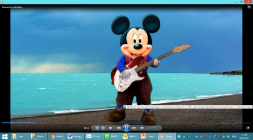 «Қыдырып қайтайық!» би билеу«Қыдырып қайтайық!» би билеу«Қыдырып қайтайық!» би билеу«Қыдырып қайтайық!» би билеу«Қыдырып қайтайық!» биіАяқталуы  20 минутСинтез«Маңыздылық» кестесі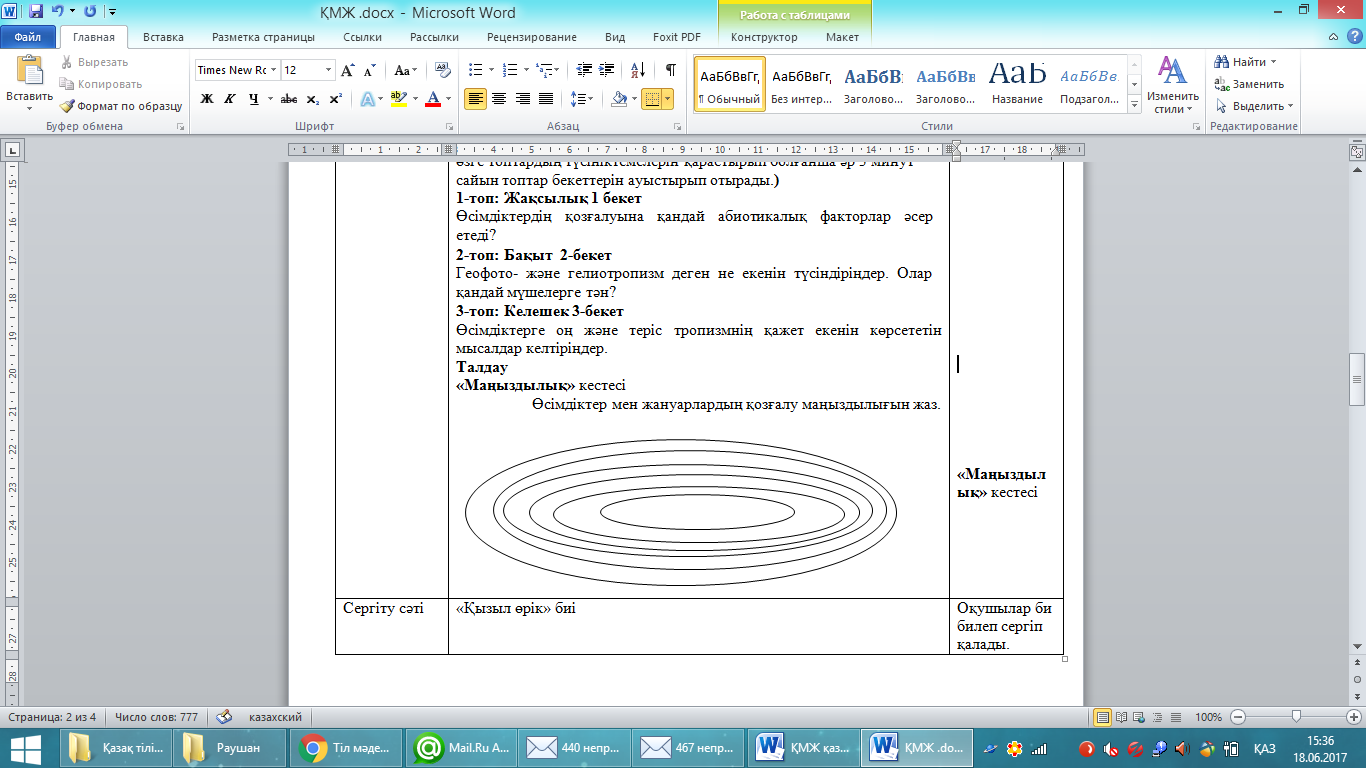 Синтез«Маңыздылық» кестесіСинтез«Маңыздылық» кестесіСинтез«Маңыздылық» кестесіСинтез«Маңыздылық» кестесіОқушылар тапсырмамен жұмыс жасайдыҚосымша ақпаратҚосымша ақпаратҚосымша ақпаратҚосымша ақпаратҚосымша ақпаратҚосымша ақпаратҚосымша ақпаратСаралау – Сіз қосымшакөмек көрсетуді қалайжоспарлайсыз? Сізқабілеті жоғарыоқушыларға тапсырманыкүрделендіруді қалайжоспарлайсыз?Саралау – Сіз қосымшакөмек көрсетуді қалайжоспарлайсыз? Сізқабілеті жоғарыоқушыларға тапсырманыкүрделендіруді қалайжоспарлайсыз?Бағалау - Оқушылардыңүйренгенін тексерудіқалай жоспарлайсыз?Бағалау - Оқушылардыңүйренгенін тексерудіқалай жоспарлайсыз?Пəнаралық байланысҚауіпсіздік жəне еңбектіқорғау ережелеріАКТ-мен байланысҚұндылықтардағыбайланысПəнаралық байланысҚауіпсіздік жəне еңбектіқорғау ережелеріАКТ-мен байланысҚұндылықтардағыбайланысПəнаралық байланысҚауіпсіздік жəне еңбектіқорғау ережелеріАКТ-мен байланысҚұндылықтардағыбайланысРефлексияСабақ / оқумақсаттарышынайы ма?Бүгін оқушыларне білді?Сыныптағы ахуалқандай болды?Мен жоспарлағансаралау шараларытиімді болды ма?Мен берілгенуақыт ішіндеүлгердім бе? Менөз жоспарымақандай түзетулеренгіздім жəненеліктен?РефлексияСабақ / оқумақсаттарышынайы ма?Бүгін оқушыларне білді?Сыныптағы ахуалқандай болды?Мен жоспарлағансаралау шараларытиімді болды ма?Мен берілгенуақыт ішіндеүлгердім бе? Менөз жоспарымақандай түзетулеренгіздім жəненеліктен?«Менің көңіл-күйім баспалдағы»Оқушылар стикерлерге өз есімдерін жазып (немесе смайликтің суретін салып) тақтада салынған баспалдақтардың біріне жабыстырады. Баспалдақтар «Керемет!», «Өзіме сенімдімін!», «Жақсы», «Жаман емес», «Маған көмек керек!», «Білмеймін», «Нашар» деп аталады.«Менің көңіл-күйім баспалдағы»Оқушылар стикерлерге өз есімдерін жазып (немесе смайликтің суретін салып) тақтада салынған баспалдақтардың біріне жабыстырады. Баспалдақтар «Керемет!», «Өзіме сенімдімін!», «Жақсы», «Жаман емес», «Маған көмек керек!», «Білмеймін», «Нашар» деп аталады.«Менің көңіл-күйім баспалдағы»Оқушылар стикерлерге өз есімдерін жазып (немесе смайликтің суретін салып) тақтада салынған баспалдақтардың біріне жабыстырады. Баспалдақтар «Керемет!», «Өзіме сенімдімін!», «Жақсы», «Жаман емес», «Маған көмек керек!», «Білмеймін», «Нашар» деп аталады.«Менің көңіл-күйім баспалдағы»Оқушылар стикерлерге өз есімдерін жазып (немесе смайликтің суретін салып) тақтада салынған баспалдақтардың біріне жабыстырады. Баспалдақтар «Керемет!», «Өзіме сенімдімін!», «Жақсы», «Жаман емес», «Маған көмек керек!», «Білмеймін», «Нашар» деп аталады.«Менің көңіл-күйім баспалдағы»Оқушылар стикерлерге өз есімдерін жазып (немесе смайликтің суретін салып) тақтада салынған баспалдақтардың біріне жабыстырады. Баспалдақтар «Керемет!», «Өзіме сенімдімін!», «Жақсы», «Жаман емес», «Маған көмек керек!», «Білмеймін», «Нашар» деп аталады.Қорытынды бағамдауҚандай екі нəрсе табысты болды (оқытуды да, оқуды да ескеріңіз)?1:2:Қандай екі нəрсе сабақты жақсарта алды (оқытуды да, оқуды да ескеріңіз)?1:2:Сабақ барысында мен сынып немесе жекелеген оқушылар туралы менің келесі сабағымдыжетілдіруге көмектесетін не білдім?Қорытынды бағамдауҚандай екі нəрсе табысты болды (оқытуды да, оқуды да ескеріңіз)?1:2:Қандай екі нəрсе сабақты жақсарта алды (оқытуды да, оқуды да ескеріңіз)?1:2:Сабақ барысында мен сынып немесе жекелеген оқушылар туралы менің келесі сабағымдыжетілдіруге көмектесетін не білдім?Қорытынды бағамдауҚандай екі нəрсе табысты болды (оқытуды да, оқуды да ескеріңіз)?1:2:Қандай екі нəрсе сабақты жақсарта алды (оқытуды да, оқуды да ескеріңіз)?1:2:Сабақ барысында мен сынып немесе жекелеген оқушылар туралы менің келесі сабағымдыжетілдіруге көмектесетін не білдім?Қорытынды бағамдауҚандай екі нəрсе табысты болды (оқытуды да, оқуды да ескеріңіз)?1:2:Қандай екі нəрсе сабақты жақсарта алды (оқытуды да, оқуды да ескеріңіз)?1:2:Сабақ барысында мен сынып немесе жекелеген оқушылар туралы менің келесі сабағымдыжетілдіруге көмектесетін не білдім?Қорытынды бағамдауҚандай екі нəрсе табысты болды (оқытуды да, оқуды да ескеріңіз)?1:2:Қандай екі нəрсе сабақты жақсарта алды (оқытуды да, оқуды да ескеріңіз)?1:2:Сабақ барысында мен сынып немесе жекелеген оқушылар туралы менің келесі сабағымдыжетілдіруге көмектесетін не білдім?Қорытынды бағамдауҚандай екі нəрсе табысты болды (оқытуды да, оқуды да ескеріңіз)?1:2:Қандай екі нəрсе сабақты жақсарта алды (оқытуды да, оқуды да ескеріңіз)?1:2:Сабақ барысында мен сынып немесе жекелеген оқушылар туралы менің келесі сабағымдыжетілдіруге көмектесетін не білдім?Қорытынды бағамдауҚандай екі нəрсе табысты болды (оқытуды да, оқуды да ескеріңіз)?1:2:Қандай екі нəрсе сабақты жақсарта алды (оқытуды да, оқуды да ескеріңіз)?1:2:Сабақ барысында мен сынып немесе жекелеген оқушылар туралы менің келесі сабағымдыжетілдіруге көмектесетін не білдім?